CAMPAIGN PLEDGE FORM               Year: ______________________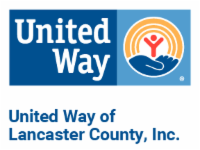 65 years of Living United – Generations of supporting our community.Full Name   Home Address  Preferred Phone   Preferred Email Address   Employer     Is this employer a matching gift company?       Yes         No    PAYMENT OPTIONS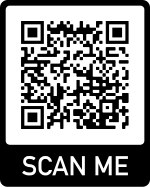 Credit Card text UWLC to 91999 https://bit.ly/give2UWLCscan the QR code Personal Check	Attached and payable to United Way of Lancaster CountyBill me (select billing frequency)  One time gift (add date)	Monthly	QuarterlyPayroll Deduction	Amount per paycheck		X		number of pay periods	     =	Total Amount PledgedyYour contribution to the United Way of Lancaster County will be invested into the Community Impact Fund which provides resources to the most critical health and human service needs in Lancaster County.  The Community Impact Fund is the most powerful way to invest in your community.  If you would like your contribution to go towards the Community Impact Fund, you do not need to complete the information below.  If you would like to designate your gift to a specific area of need, please check that area and write your annual gift amount.  EDUCATION helping children, youth and adults achieve their potential through education  FINANCIAL STABILITY helping families become financially stable and independent HEALTH improving access for people to get healthy and stay healthyTo designate funds to a United Way of Lancaster County Partner Agency (see list on the back of this form) or to another United Way, fill in the organization name and annual amount.  The minimum amount is $50 per designation.  A list of agencies is on the back of this form.  Any contribution not meeting the minimum requirements is directed to the Community Impact Fund.  A processing fee will be deducted from all designations to other United Ways.Organization Name, City and State  		Amount   Organization Name, City and State   		Amount   Signature 					Date: Leadership Giving United Way Tocqueville Society $10,000+National recognition and membership in the United Way Tocqueville SocietyLocal recognition for your philanthropic contributions in our annual registry, local newspapers and United Way of Lancaster County websiteInvitation to a special thank you eventPalmetto Society $1,000 - $9,999   (Platinum $7,500 - $9,999  Gold $5,000 - $7,499  Silver $2,500 - $4,999  Bronze $1,000 - $2,499)South Carolina’s United Way Leadership Giving SocietyLocal recognition for your philanthropic contributions in our annual registry, local newspapers and United Way of Lancaster County websiteInvitation to a special Thank You EventCrescent Circle $600 - $999Local recognition for your philanthropic contributions in our annual registry, local newspapers and United Way of Lancaster County websiteInvitation to a special Thank You EventWe fund programs in 17 local nonprofits and have 9 United Way programs that address the most pressing issues in the areas of Education, Health, and Financial Stability for the people of Lancaster County.  THANK YOU FOR SUPPORTING YOUR LOCAL UNITED WAY!P O Box 56 Lancaster, SC 29721   I   803.283.8923www.uwaylcsc.org   I   liveunited@uwaylcsc.org  P O Box 56  Lancaster, SC 29721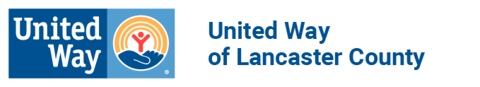 803-283-8923www.uwaylcsc.org